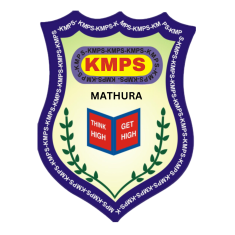 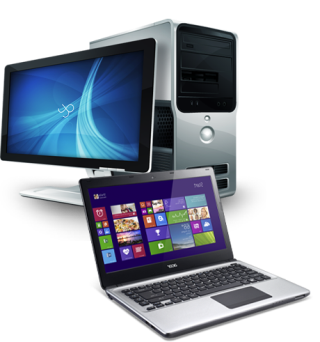 Name	……………………………………………………………	Roll No	……………………………………………………………Class	……………………………………………………………	Subject	……………………………………………………………Session	……………………………………………………………	Date	……………………………………………………………………………………………………………..				………………………………………………..Class Teacher							School Signature